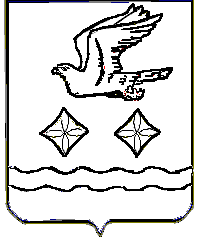 АДМИНИСТРАЦИЯ
ГОРОДСКОГО ОКРУГА СТУПИНО
МОСКОВСКОЙ ОБЛАСТИПОСТАНОВЛЕНИЕ________ № __________г. СтупиноВ соответствии с Жилищным кодексом Российской Федерации,   Федеральным законом от 21.11.2011 №323-ФЗ «Об основах охраны здоровья граждан в Российской Федерации», Федеральным законом от 06.10.2003 № 131-ФЗ «Об общих принципах организации местного самоуправления в Российской Федерации», ст. 7 Закона Московской области от 14.11.2013 №132/2013-ОЗ «О здравоохранении в Московской области», решением Совета депутатов городского округа Ступино Московской области от 17.09.2020 №462/46 «О мерах социальной поддержки работников государственных учреждений здравоохранения Московской области, оказывающих медицинскую помощь в городском округе Ступино Московской области, в 2021 году», уставом городского округа Ступино Московской области ПОСТАНОВЛЯЮ:1. Внести в Порядок предоставления возмещения (компенсации) расходов на оплату аренды (найма) жилого помещения врачам и фельдшерам государственных учреждений здравоохранения Московской области, оказывающим медицинскую помощь в городском округе Ступино Московской области, в 2021 году, утвержденный постановлением администрации городского округа Ступино Московской области от 16.02.2021 №449-п, следующие изменения: 1.1. В подпункте 2.3.8. после слова «компенсации» дополнить словами «(копия заверенная отделом кадров либо оригинал)»;1.2. В подпункте 2.13. слова «отделом бухгалтерского учета и контроля администрации городского округа Ступино Московской области»  заменить словами «отделом бухгалтерского учета и отчетности администрации городского округа Ступино Московской области»;1.3. В подпункте 2.14. слова «отделом бухгалтерского учета и контроля администрации городского округа Ступино Московской области»  заменить словами «отделом бухгалтерского учета и отчетности администрации городского округа Ступино Московской области».2. Опубликовать настоящее постановление в установленном порядке и разместить на официальном сайте администрации, Совета депутатов и контрольно-счетной палаты городского округа Ступино Московской области.3. Контроль за исполнением настоящего постановления возложить на заместителя главы администрации городского округа Ступино Московской области -  председателя комитета культуры и молодежной политики Калинину Ю.Ю. и заместителя главы администрации городского округа Ступино Московской области Петрожицкую Л.В.Глава городского округа Ступино Московской области			                                                    С.Г. МужальскихВизы:Заместитель главы администрациигородского округа Ступино Московской области -  председатель комитета культуры и молодежной политики____________________2021 г.                                                         Ю.Ю. КалининаЗаместитель главы администрации городского округа Ступино Московской области____________________2021 г.                                                         Л.В. ПетрожицкаяЗаместитель главы администрации городского округа Ступино Московской области____________________2021 г.                                                         Ю.В. ДрагомироваНачальник финансового управления администрации городского округа Ступино Московской области____________________2021 г.                                                         Т.Е. КалабинаПредседатель комитета по правовой работе администрации городского округа СтупиноМосковской области____________________2021 г.                                                          Н.Г. КеповаНачальник отдела бухгалтерского учета и контроля- главный бухгалтер администрации городскогоокруга Ступино Московской области____________________2021 г.                                                          Л.Н. ПетровскаяНачальник отдела содействия социальной защите и общественному здравоохранениюадминистрации городского округа Ступино Московской области____________________2021 г.                                                          С.Г. БегининаРазослать: в дело-2, Ю.Ю. Калинина -1 экз., фин. управление-1экз., отдел бух. учета и контроля-1экз., ОС СЗ и ОЗ-1экз., ГБУЗ МО «СОКБ»-1экз.,  ГБУЗ МО "МОССМП" Ступ. подстанция СМП – 1 экз.   Гришко Ольга Викторовна647-62-01О внесении изменений в Порядок предоставления возмещения (компенсации) расходов на оплату аренды (найма) жилого помещения врачам и фельдшерам государственных учреждений здравоохранения Московской области, оказывающим медицинскую помощь в городском округе Ступино Московской области, в 2021 году, утвержденный постановлением администрации городского округа Ступино Московской области от 16.02.2021 № 449-п